Educreations Vocabulary Work StationStep 1:Open the Educreations App.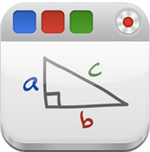 Step 2:Start a new lesson.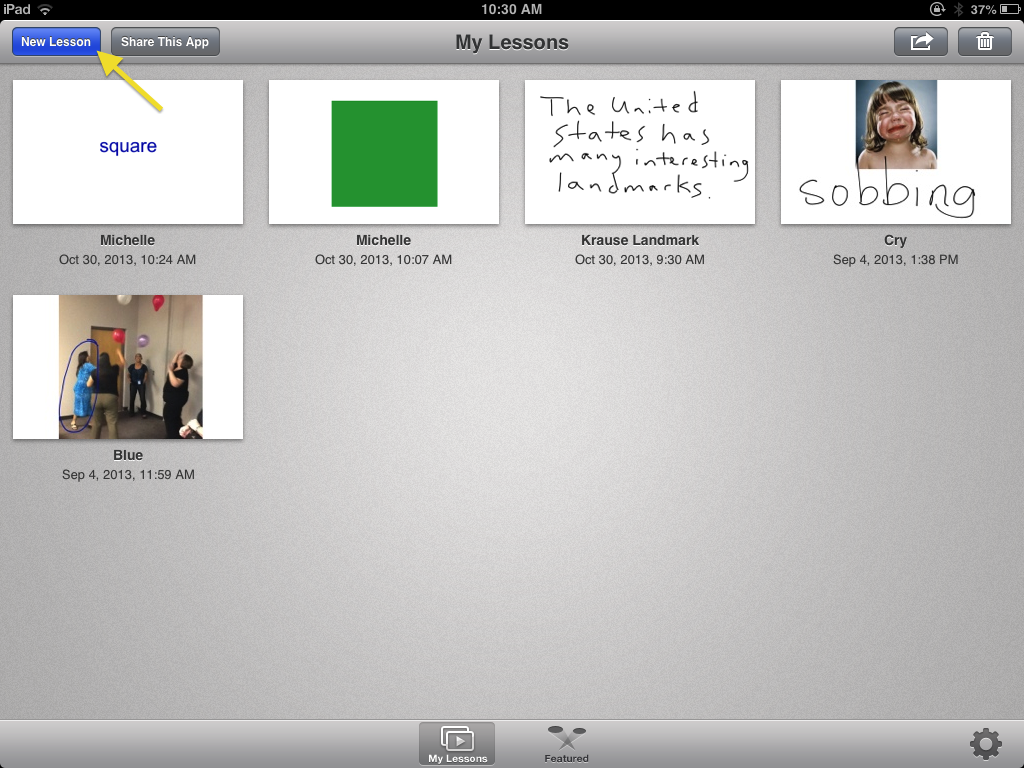 Step 3:Write or type the word.or 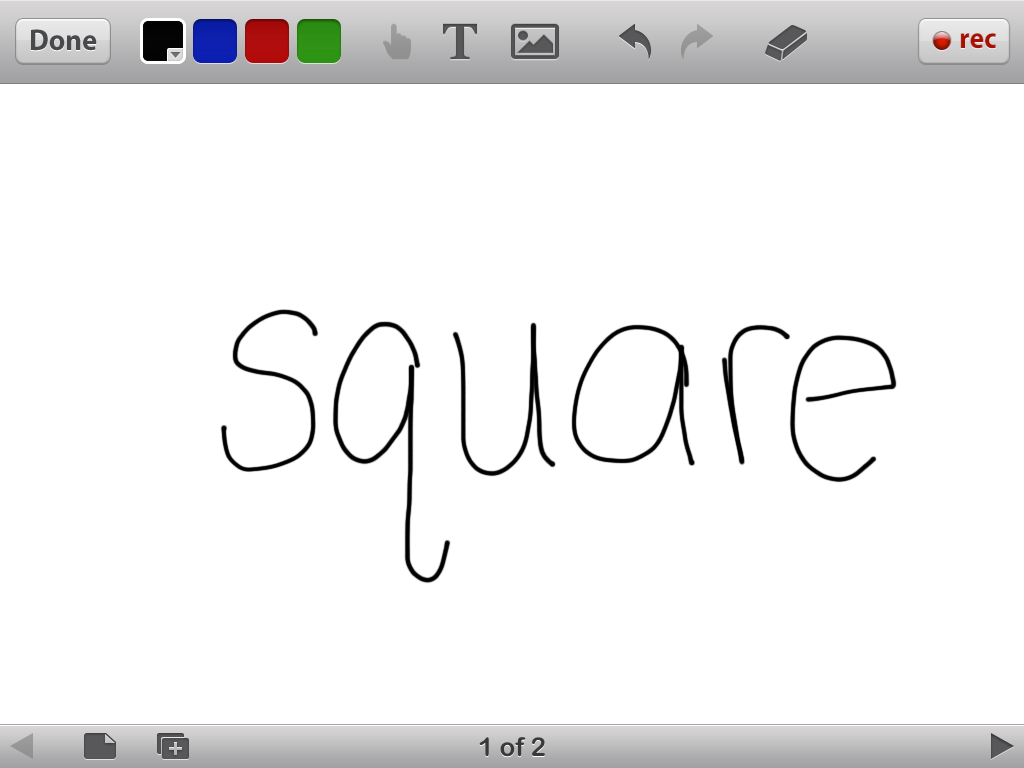 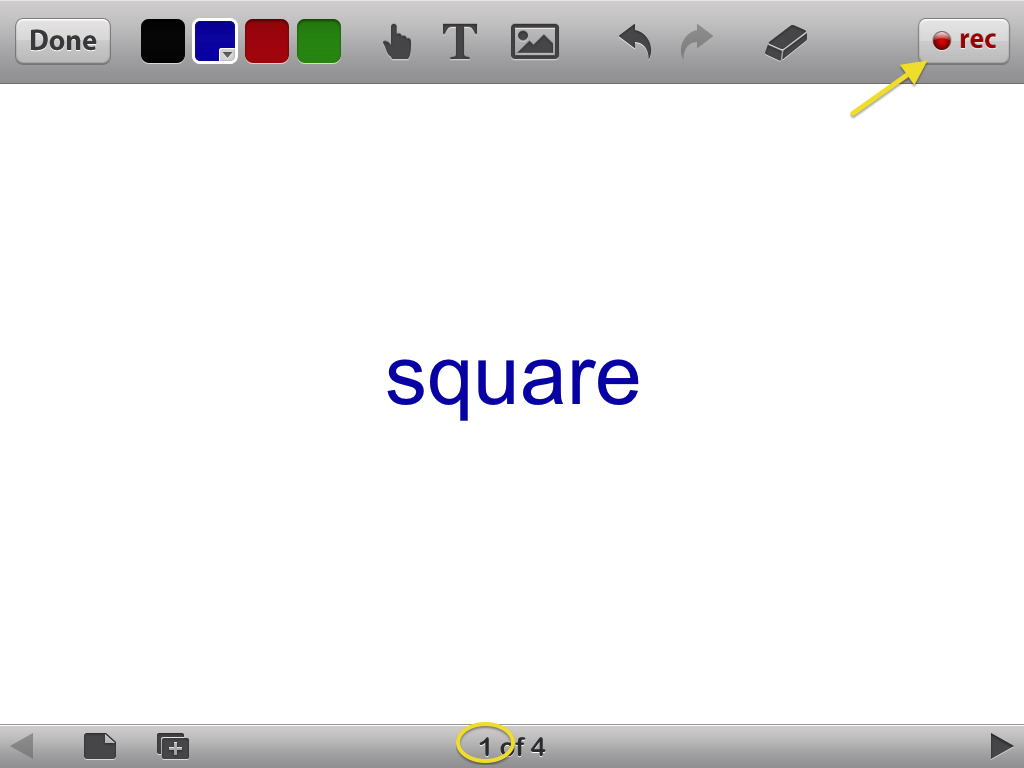 Step 4: Draw a picture of the word.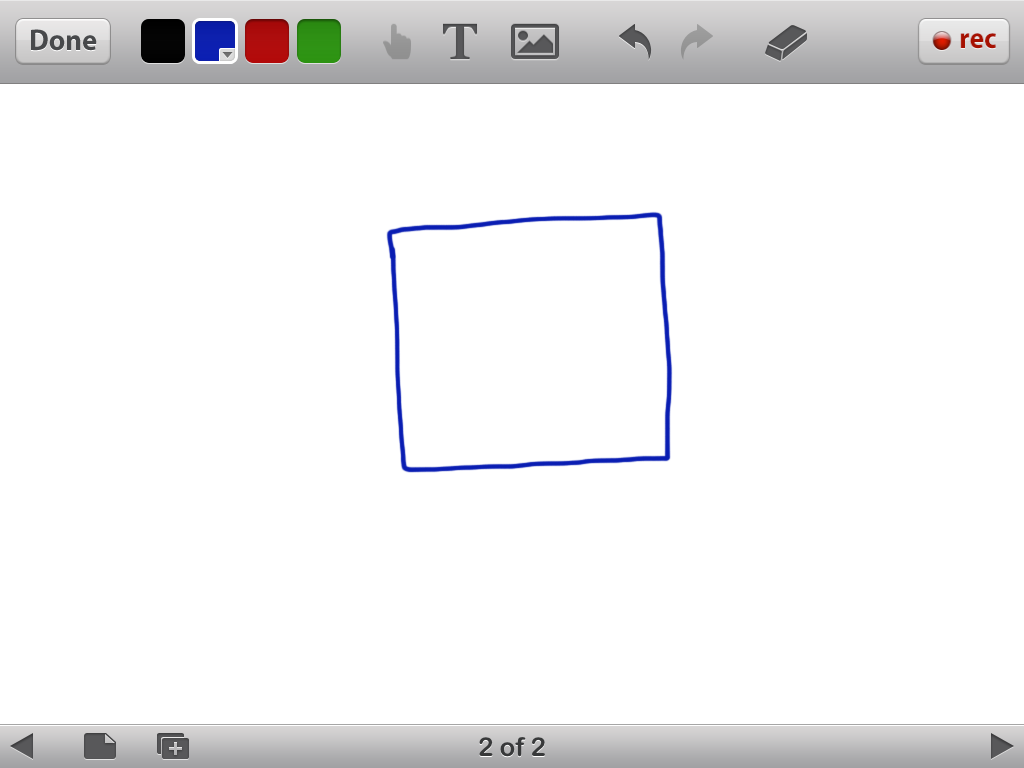 Step 5:Find a picture of the word on the web.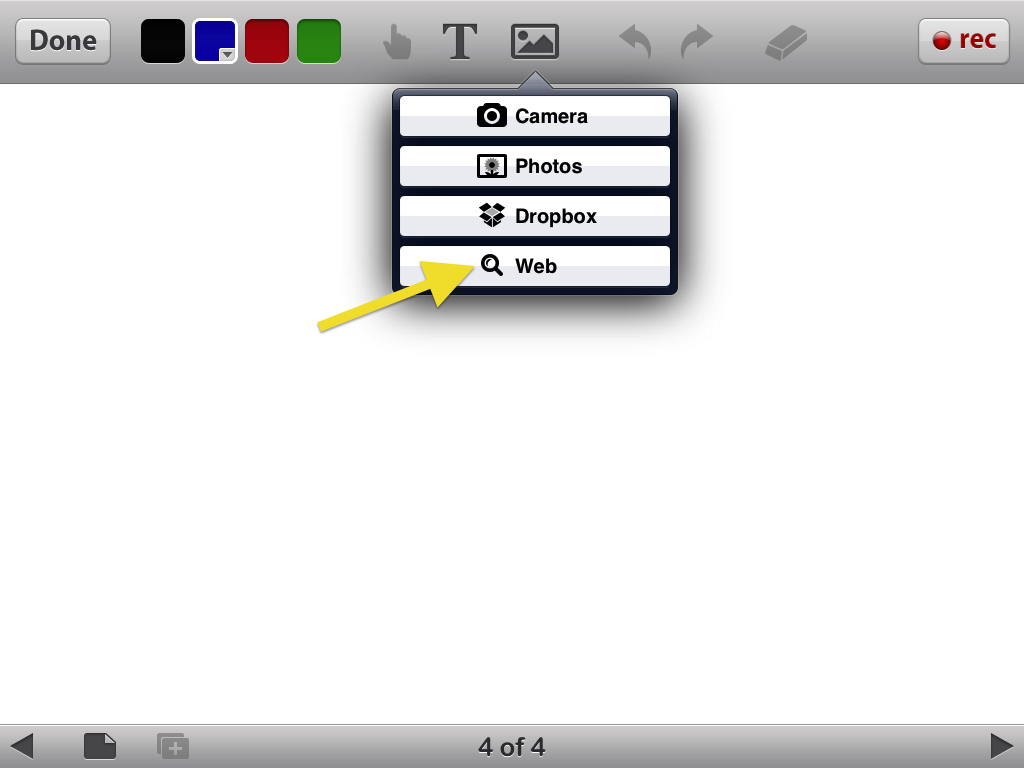 Step 6:Take a picture of the word.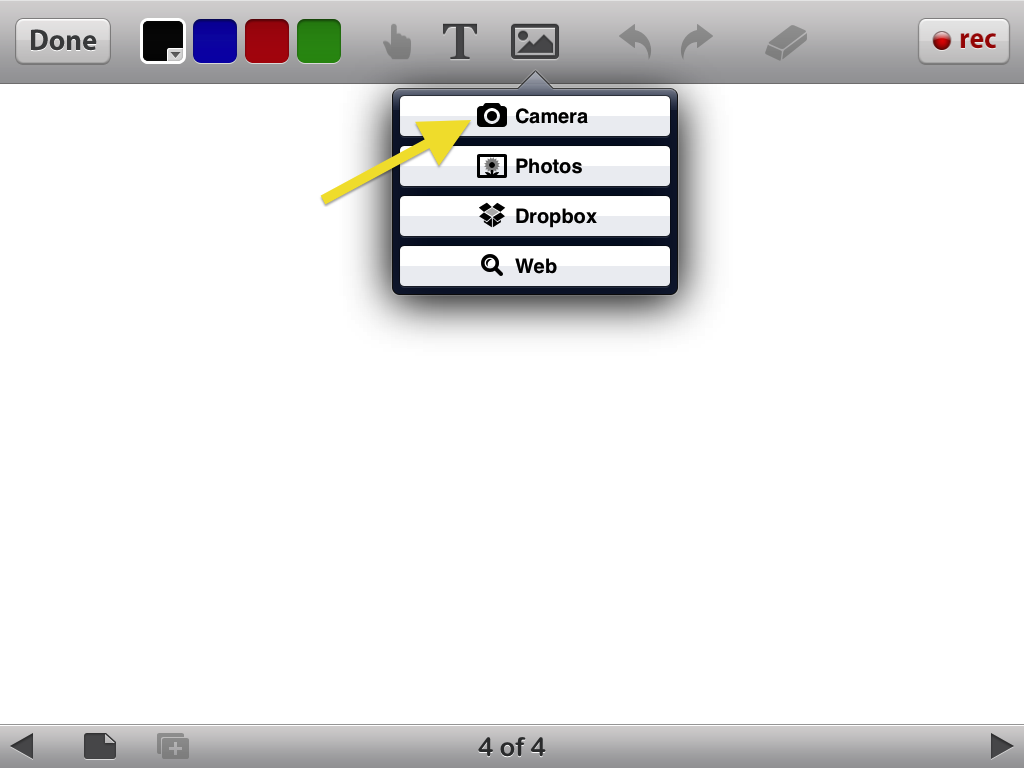 Step 7: Go back to slide 1 and tell us about each slide.Step 8: Save your Educreation.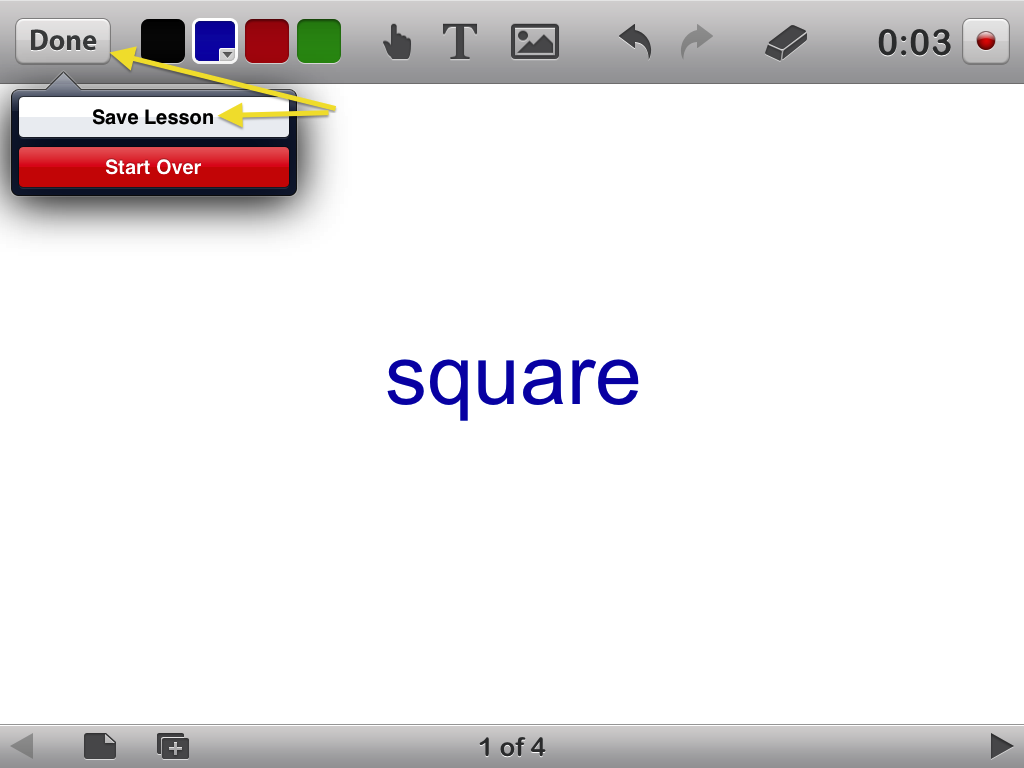 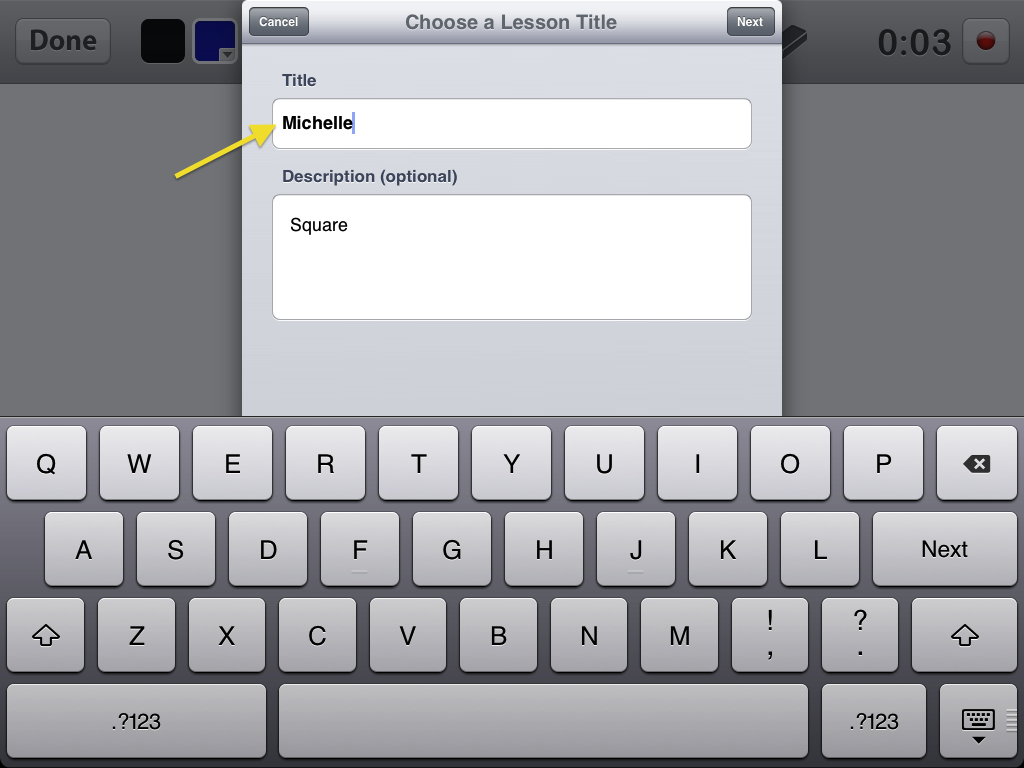 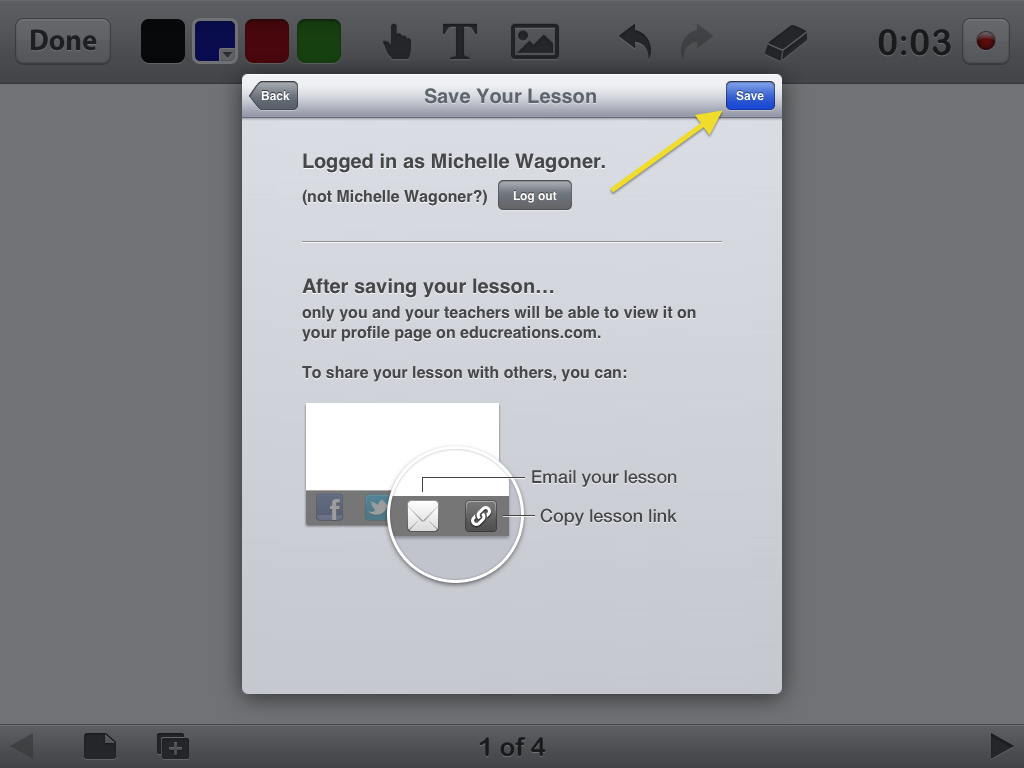 Step 9:Share your creation with a buddy.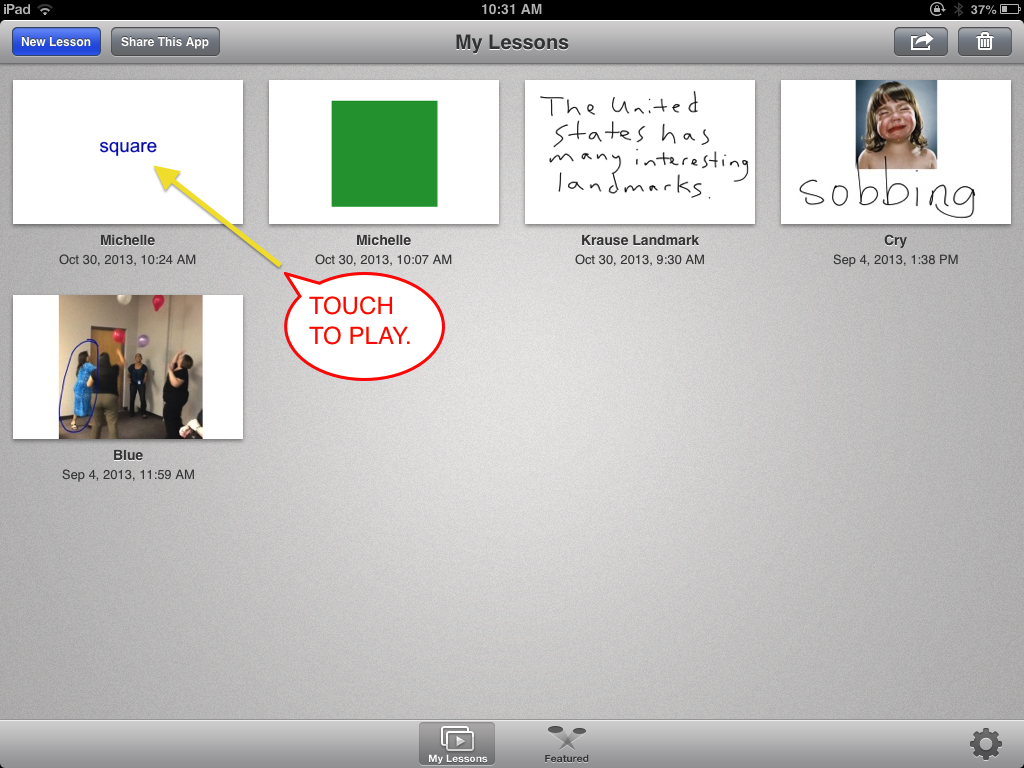 